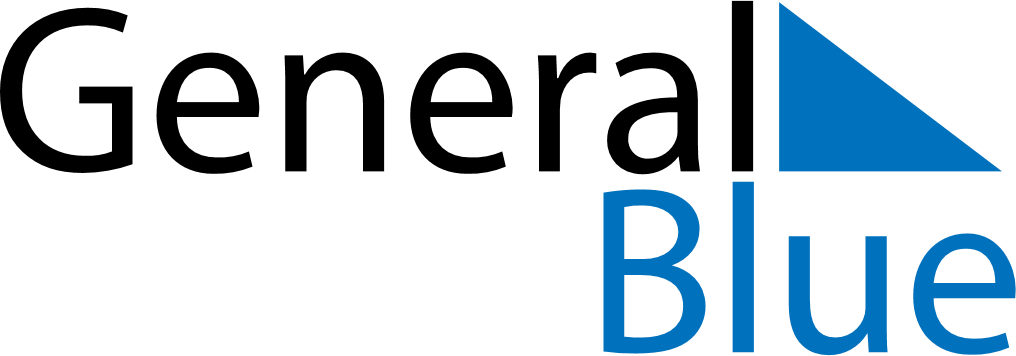 June 1974June 1974June 1974June 1974June 1974SundayMondayTuesdayWednesdayThursdayFridaySaturday123456789101112131415161718192021222324252627282930